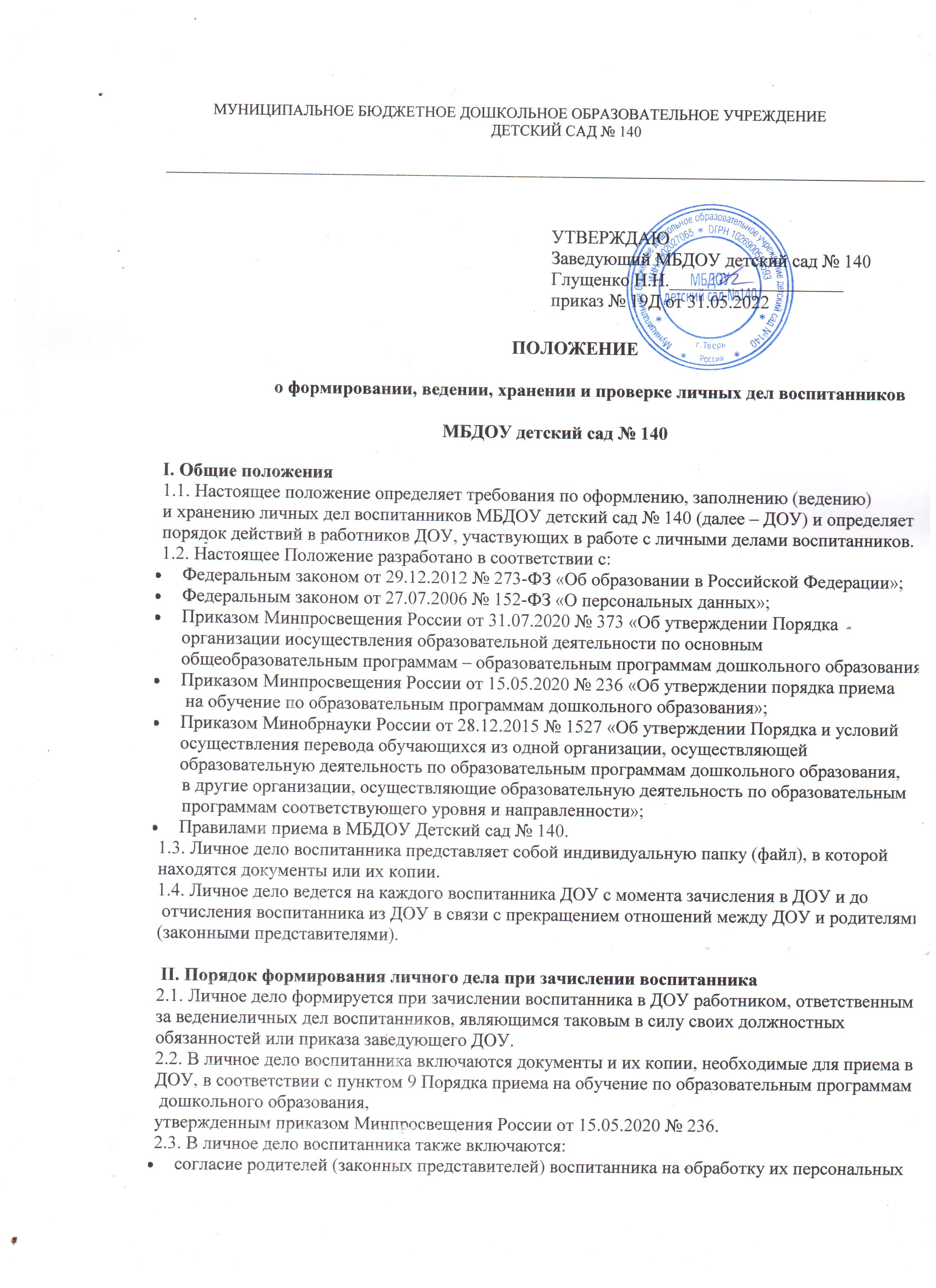 данных и персональных данных воспитанника;согласие родителей (законных представителей) на обучение воспитанника по адаптированной образовательной программе дошкольного образования на основании заключения психолого-медико-педагогической комиссии – при наличии, для детей с ограниченными возможностями здоровья (ОВЗ);договор об образовании по образовательным программам дошкольного образования между ДОУ и родителями (законными представителями) воспитанника;иные документы, представленные родителями (законными представителями) воспитанника по собственной инициативе. Перечень таких документов вносится родителями (законными представителями) собственноручно в заявление о приеме в ДОУ. 2.4. Родители предоставляют оригиналы документов для снятия копий. Если они наиностранном языке – то вместе с нотариально заверенным переводом. 2.5. При необходимости копии документов заверяются подписью заведующего и печатью ДОУ. III. Порядок ведения личных дел3.1. Личные дела воспитанников ведутся работником, ответственным за ведение личных дел воспитанников.3.2. Личное дело воспитанника должно иметь оформленный титульный лист с номером, соответствующим номеру заявления в книге учета движения воспитанников (приложение 1) и  внутреннюю опись документов (приложение 2).3.3. Записи в личном деле необходимо вести четко, аккуратно, фиолетовой (синей) пастой.3.4. Общие сведения о воспитаннике корректируются по мере изменения данных работником, ответственным за ведение личных дел воспитанников. В течение учебного года в личное дело воспитанника могут добавляются документы или их копии, которые связаны с пребыванием воспитанника в ДОУ.3.5. Личные дела воспитанников каждой группы формируются в одну папку. В папкувкладывается список группы в алфавитном порядке с указанием номера личного дела. Личные дела располагаются в папке в алфавитном порядке. IV. Порядок выдачи и хранения личных дел4.1. Личное дело воспитанника выдается его родителям (законным представителям) в случае отчисления воспитанника в порядке перевода в другую организацию, реализующую образовательные программы дошкольного образования, в соответствии с Порядком и условиями осуществления перевода обучающихся из одной организации, осуществляющей образовательную деятельность по образовательным программам дошкольного образования, в другие организации, осуществляющие образовательную деятельность по образовательным программам соответствующих уровня и направленности, утвержденным приказом Минобрнауки России от 28.12.2015 № 1527.4.2. Личное дело воспитанника выдается в день обращения родителя (законного представителя) воспитанника, но не ранее издания приказа об отчислении воспитанника, работником, ответственным за ведение личных дел воспитанников, с описью содержащихся в личном деле документов.4.3. Родитель (законный представитель) личной подписью в книге учета движения детей подтверждает получение личного дела воспитанника с описью содержащихся в нем документов.4.4. При выдаче личного дела работник, ответственный за ведение личных дел воспитанников делает отметку о выдаче личного дела в книге учета движения детей и контролирует получение подписи родителя (законного представителя), подтверждающей получение личного дела с описью содержащихся в нем документов.4.5. При отчислении воспитанника для получения образования в форме семейного образования личное дело не выдается, а передается на хранение в архив.4.6 Личные дела воспитанников хранятся в кабинете заведующего ДОУ.4.7. Личные дела воспитанников, оставшиеся после отчисления воспитанников на хранении в ДОУ, передаются в архив, где хранятся в течение трех лет со дня отчисления воспитанника из ДОУ. V. Порядок проверки личных дел5.1. Контроль за состоянием личных дел осуществляется заведующим ДОУ, который проверяет личные дела в августе–сентябре каждого года. В необходимых случаях проверка осуществляется внепланово.5.2. Цели и объект контроля – правильность оформления личных дел воспитанников ДОУ.5.3. По итогам проверки составляется справка с указанием замечаний при их наличии.                                                             Приложение 1 к Положению о формировании, ведении,хранении и проверке личных дел воспитанников МБДОУ детский сад № 140 Образец оформления титульного листа личного дела воспитанникаЛИЧНОЕ ДЕЛО № 13/2022                                                       Приложение 1 к Положению о формировании, ведении,хранении и проверке личных дел воспитанников МБДОУ детский сад № 140 